Identificação de Necessidade de Medidas de Suporte à Aprendizagem e à Inclusão(Artigo 20.º, Decreto-lei n.º 54/ 2018, de 6 de julho)Ano Letivo de _______/_______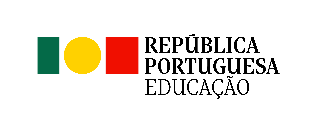 AGRUPAMENTO DE ESCOLAS DE MOURE E RIBEIRA DO NEIVAEscola Básica/JI ___________________________________________________1. Entidade ou pessoa responsável pela identificação1. Entidade ou pessoa responsável pela identificação1. Entidade ou pessoa responsável pela identificaçãoNome:Função que desempenha:Contactos:2. Identificação da criança/aluno2. Identificação da criança/aluno2. Identificação da criança/aluno2. Identificação da criança/aluno2. Identificação da criança/aluno2. Identificação da criança/aluno2. Identificação da criança/aluno2. Identificação da criança/aluno2. Identificação da criança/aluno2. Identificação da criança/aluno2. Identificação da criança/aluno2. Identificação da criança/alunoNome:D. N.D. N.           /        /Filiação:Filiação:eMorada:Morada:Morada:Enc. Ed.:Enc. Ed.:Telef.Telef.Médico de Família:Médico de Família:Médico de Família:Médico de Família:Médico de Família:Centro de Saúde:Centro de Saúde:Centro de Saúde:3. Situação escolar3. Situação escolar3. Situação escolar3. Situação escolar3. Situação escolar3. Situação escolar3. Situação escolar3. Situação escolar3. Situação escolar3. Situação escolar3. Situação escolar3. Situação escolar3. Situação escolar3. Situação escolar3. Situação escolar3. Situação escolar3. Situação escolar3. Situação escolarMatriculado no  Matriculado no   ano de escolaridade. ano de escolaridade. ano de escolaridade.Nível de Educação ou Ensino:Nível de Educação ou Ensino:Nível de Educação ou Ensino:Nível de Educação ou Ensino:Nível de Educação ou Ensino:Nível de Educação ou Ensino:Escola ou Jardim de Infância:Escola ou Jardim de Infância:Escola ou Jardim de Infância:Escola ou Jardim de Infância:Escola ou Jardim de Infância:Escola ou Jardim de Infância:Turma/Idade:Outra situação: Outra situação: Outra situação: Outra situação: Outra situação: Outra situação: Outra situação: Outra situação: Outra situação: Outra situação: Outra situação: Outra situação: Outra situação: Outra situação: Outra situação: Outra situação: Outra situação: Outra situação: 4. Motivo da identificação (Explicitação das razões que desencadeiam a identificação da necessidade de medidas de suporte à aprendizagem e à inclusão.)5. Necessidades detetadas anteriormente e evidências da avaliação e monitorização da intervenção efetuada(Enumerar/descrever necessidades observadas e sua contextualização (nível ambiental, escolar, familiar…) e outras consideradas pertinentes. Clarificar as medidas e estratégias de atuação anteriormente implementadas, sua aplicação e os resultados obtidos. Anexar todos os documentos que se considerem relevantes.)6. Anexos(Anexar toda a informação/documentos que justifiquem a necessidade de intervenção. Registe o que anexou.)Data:O(A) responsável pela identificação,/           /7. Autorização do Encarregado de Educação7. Autorização do Encarregado de Educação7. Autorização do Encarregado de Educação7. Autorização do Encarregado de Educação     Autorizo o processo de identificação de medidas de suporte à aprendizagem e à inclusão.     Não autorizo o processo de identificação de medidas de suporte à aprendizagem e à inclusão.     Autorizo o processo de identificação de medidas de suporte à aprendizagem e à inclusão.     Não autorizo o processo de identificação de medidas de suporte à aprendizagem e à inclusão.     Autorizo o processo de identificação de medidas de suporte à aprendizagem e à inclusão.     Não autorizo o processo de identificação de medidas de suporte à aprendizagem e à inclusão.     Autorizo o processo de identificação de medidas de suporte à aprendizagem e à inclusão.     Não autorizo o processo de identificação de medidas de suporte à aprendizagem e à inclusão.Caso não autorize, explicite os motivos?Caso não autorize, explicite os motivos?Caso não autorize, explicite os motivos?Data:O(A) Encarregado(a) de Educação,O(A) Encarregado(a) de Educação,8. Despacho da Diretora8. Despacho da Diretora8. Despacho da DiretoraSolicito à Equipa Multidisciplinar de Apoio à Educação Inclusiva (EMAEI) a análise do processo de identificação e, caso se justifique, a elaboração do Relatório Técnico-Pedagógico.Solicito à Equipa Multidisciplinar de Apoio à Educação Inclusiva (EMAEI) a análise do processo de identificação e, caso se justifique, a elaboração do Relatório Técnico-Pedagógico.Solicito à Equipa Multidisciplinar de Apoio à Educação Inclusiva (EMAEI) a análise do processo de identificação e, caso se justifique, a elaboração do Relatório Técnico-Pedagógico.Data:A Diretora,(Martinha Couto Soares)9. Tomada de conhecimento pelo Coordenador da EMAEI.9. Tomada de conhecimento pelo Coordenador da EMAEI.9. Tomada de conhecimento pelo Coordenador da EMAEI.Data:O Coordenador da EMAEI,(J. Fernando Gonçalves)10. Tomada de decisão pela EMAEI, após análise da informação fornecida.10.1. A equipa considera que apenas devem ser mobilizadas medidas universais.10.1. A equipa considera que apenas devem ser mobilizadas medidas universais.10.1. A equipa considera que apenas devem ser mobilizadas medidas universais.10.1. A equipa considera que apenas devem ser mobilizadas medidas universais.10.1. A equipa considera que apenas devem ser mobilizadas medidas universais.10.1. A equipa considera que apenas devem ser mobilizadas medidas universais.10.1. A equipa considera que apenas devem ser mobilizadas medidas universais.10.1. A equipa considera que apenas devem ser mobilizadas medidas universais.10.1.1. Justificação da decisão:10.1.1. Justificação da decisão:10.1.1. Justificação da decisão:10.1.1. Justificação da decisão:10.1.1. Justificação da decisão:10.1.1. Justificação da decisão:10.1.1. Justificação da decisão:10.1.1. Justificação da decisão:Data:Data:Data:Data:O Coordenador da EMAEI,O Coordenador da EMAEI,(J. Fernando Gonçalves)(J. Fernando Gonçalves)10.1.2. Homologação da decisão pela Diretora.10.1.2. Homologação da decisão pela Diretora.10.1.2. Homologação da decisão pela Diretora.10.1.2. Homologação da decisão pela Diretora.10.1.2. Homologação da decisão pela Diretora.10.1.2. Homologação da decisão pela Diretora.10.1.2. Homologação da decisão pela Diretora.10.1.2. Homologação da decisão pela Diretora.Data:Data:Data:Data:Data:A Diretora,(Martinha Couto Soares)10.1.3. Tomada de conhecimento da decisão, pelo Diretor de Turma ou Titular de Grupo/Turma.10.1.3. Tomada de conhecimento da decisão, pelo Diretor de Turma ou Titular de Grupo/Turma.10.1.3. Tomada de conhecimento da decisão, pelo Diretor de Turma ou Titular de Grupo/Turma.10.1.3. Tomada de conhecimento da decisão, pelo Diretor de Turma ou Titular de Grupo/Turma.10.1.3. Tomada de conhecimento da decisão, pelo Diretor de Turma ou Titular de Grupo/Turma.10.1.3. Tomada de conhecimento da decisão, pelo Diretor de Turma ou Titular de Grupo/Turma.10.1.3. Tomada de conhecimento da decisão, pelo Diretor de Turma ou Titular de Grupo/Turma.10.1.3. Tomada de conhecimento da decisão, pelo Diretor de Turma ou Titular de Grupo/Turma.Data:Data:O Diretor de Turma ou Titular de Grupo/Turma,10.1.4. Tomada de conhecimento da decisão, pelo Encarregado de Educação.10.1.4. Tomada de conhecimento da decisão, pelo Encarregado de Educação.10.1.4. Tomada de conhecimento da decisão, pelo Encarregado de Educação.10.1.4. Tomada de conhecimento da decisão, pelo Encarregado de Educação.10.1.4. Tomada de conhecimento da decisão, pelo Encarregado de Educação.10.1.4. Tomada de conhecimento da decisão, pelo Encarregado de Educação.10.1.4. Tomada de conhecimento da decisão, pelo Encarregado de Educação.10.1.4. Tomada de conhecimento da decisão, pelo Encarregado de Educação.Data:Encarregado de Educação,10.2. Há necessidade de mobilizar medidas seletivas ou adicionais.10.2. Há necessidade de mobilizar medidas seletivas ou adicionais.10.2. Há necessidade de mobilizar medidas seletivas ou adicionais.A equipa considera que deve ser elaborado o Relatório Técnico-Pedagógico para fundamentar a mobilização de medidas seletivas e/ou adicionais de suporte à aprendizagem e à inclusão.A equipa considera que deve ser elaborado o Relatório Técnico-Pedagógico para fundamentar a mobilização de medidas seletivas e/ou adicionais de suporte à aprendizagem e à inclusão.A equipa considera que deve ser elaborado o Relatório Técnico-Pedagógico para fundamentar a mobilização de medidas seletivas e/ou adicionais de suporte à aprendizagem e à inclusão.Data:O Coordenador da EMAEI,(J. Fernando Gonçalves)